  АДЫГЭ РЕСПУБЛИК	 РЕСПУБЛИКА АДЫГЕЯ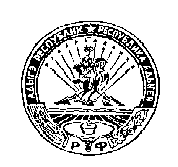 КОЩХЬАБЛЭ РАЙОН                                                                         КОШЕХАБЛЬСКИЙ РАЙОНМУНИЦИПАЛЬНЭ ОБРАЗОВАНИЕУ                                                  АДМИНИСТРАЦИЯ«БЛЭЩЭПСЫНЭ КЪОДЖЭ ПСЭУП1»                                                    МУНИЦИПАЛЬНОГО ОБРАЗОВАНИЯ             ИАДМИНИСТРАЦИЕ                                       «БЛЕЧЕПСИНСКОЕ СЕЛЬСКОЕ ПОСЕЛЕНИЕ»        385431, къ. Блащэпсынэ,Лениным иур. 37                                                                           385431,а. Блечепсин, ул. Ленина 37                          тел. (факс)9-  94-30                                                                                                                         тел. (факс)9-94-30________________________________________________________________________________________________________________________________________________________________________________________________________________________________________ПОСТАНОВЛЕНИЕ01.12.2017г.                                 № 42                            аул Блечепсин«О внесении изменений в Постановление № 33/1 от 27.09.2017г. «О перечне должностных лиц органов местного самоуправления муниципального образования «Блечепсинское сельское поселение», уполномоченных составлять протоколы об административных правонарушениях»В соответствии с протестом прокурора Кошехабльского района от 23.11.2017 за № 4-38-2017/4005 и изменениями в Законе Республики Адыгея от 19 января 2004 года № 215 «Об административных правонарушениях»,  ПОСТАНОВЛЯЮ:1. Внести изменения и дополнения в перечень должностных лиц органов местного самоуправления муниципального образования «Блечепсинское сельское поселение», уполномоченных составлять протоколы об административных правонарушениях согласно приложения.2. Настоящее постановление обнародовать, разместить на официальном сайте администрации в сети «Интернет».3. Настоящее Постановление вступает в силу со дня его подписания.Глава администрацииМО «Блечепсинское сельское поселение»                                                Б.М. ШиковПриложениек Постановлению главы администрации МО «Блечепсинское  сельское поселение» от 01.12.2017г. № 42Переченьдолжностных лиц органов местного самоуправления муниципального образования «Блечепсинское сельское поселение», уполномоченных составлять протоколы об административных правонарушениях1. Хатков Рашид Губедович – заместитель главы администрации МО «Блечепсинское сельское поселение».2. Шовгенов Каплан Хакуратович – специалист 1-й категории администрации МО «Блечепсинское сельское поселение».3. Шорова Марьяна Теувежевна - специалист 1-й категории администрации МО «Блечепсинское сельское поселение».Должностные лица муниципального образованияЗаместитель главы администрации муниципального образования – ст.ст. 23, 23.1, 24, 27.1,  27.2, 30, 31, 36Специалисты 1-й категории – ст.ст. 21.1, 22, 25, 29, 31, 32, 33, 34, 35